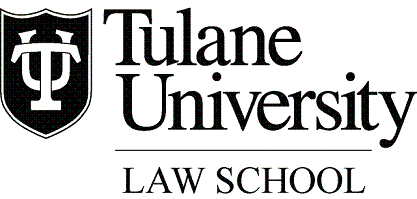     Career Development Office2016 - 2018 Summer Interview ProgramsAtlanta Interview Programs: Registered EmployersAldridge Pite LLP (2017)Alston & Bird LLP (2016, 2017, 2018)BakerHostetler LLP (2017)Eversheds Sutherland (US) LLP (2017)Finnegan (2017, 2018)Georgia Public Defender Standards Council's Appellate Division (2016, 2017, 2018)Jones Walker LLP (2018)
King & Spalding LLP (2016, 2017, 2018)Morris, Manning & Martin LLP (2016)Office of the Public Defender, Augusta Circuit (2017)OMBI Group (2016, 2017, 2018)Smith, Gambrell & Russell LLP (2016)Southern Environmental Law Center (2016, 2017, 2018)Sutherland (2016)U.S. Army Corps of Engineers Chief Counsel (2018)
US Circuit Court of Appeals, 11th District (2016, 2017, 2018)Womble Bond Dickinson US LLP (2018)
New York Interview Programs: Registered EmployersAkin Gump Strauss Hauer & Feld LLP (2016, 2017, 2018)Allen & Overy LLP (2016)Bracewell LLP (2016)
Cahill Gordon & Reindel LLP (2016, 2017, 2018) Cleary Gottlieb Steen & Hamilton LLP (2016, 2017, 2018)Covington & Burling LLP (2018)Cravath, Swaine & Moore LLP (2016, 2017, 2018)Davis Polk & Wardwell LLP (2016, 2017, 2018)
Debevoise & Plimpton LLP (2016, 2017, 2018)Fitzpatrick, Cella, Harper & Scinto (2016, 2017, 2018)Freshfields Bruckhaus Deringer US LLP (2016)
Goodwin Procter LLP (2016, 2018)
Jones Day (2016, 2017, 2018)
Kirkland & Ellis LLP (2016, 2017, 2018)
Lowenstein Sandler LLP (2016)
Milbank, Tweed, Hadley & McCloy LLP (2016, 2017, 2018)
Olshan Frome Wolosky LLP (2016, 2017)
Paul, Weiss, Rifkind, Wharton & Garrison LLP (2016)Proskauer Rose LLP (2016, 2017, 2018)Ropes & Gray LLP (2017)
Ruskin Moscou Faltischek PC (2016, 2017)Schulte Roth & Zabel LLP (2016, 2017, 2018)Seward & Kissel LLP (2016)Shearman & Sterling LLP (2016, 2017, 2018)Sidley Austin LLP (2016)
Simpson Thacher & Bartlett LLP (2016, 2017, 2018)Skadden, Arps, Slate, Meagher & Flom-NY (2016, 2017, 2018)
Skadden, Arps, Slate, Meagher & Flom-DE (2016, 2017, 2018)
Sullivan & Cromwell LLP (2016, 2017, 2018)
Venable LLP (2016, 2017)Weil, Gotshal & Manges LLP (2016, 2017, 2018)
White & Case LLP (2016)
Willkie Farr & Gallagher LLP (2016, 2017)Wollmuth Maher & Deutsch LLP (2016, 2017, 2018)New York Public Sector Interview Programs: Registered EmployersAdvocates for Justice (2016, 2017, 2018)Bronx County District Attorney's Office (2016, 2017, 2018)The Bronx Defenders (2016, 2017, 2018)Brooklyn Defender Services (2016, 2018)Brooklyn District Attorney’s Office (2018)Catholic Charities Community Services (2016)The Children’s Law Center (2018)Disability Rights Advocates (2016)The Door Legal Services Center (2018)Fair Housing Justice Center, Inc. (2016)
International Justice Project (2016, 2018)
Kings County District Attorney (2016)Latino Justice (2016)Legal Aid Society (2016, 2017, 2018)Legal Information for Families Today-LIFT (2017)Legal Services New York City-Brooklyn (2016)Nassau County District Attorney (2016, 2017, 2018)New York City Law Department (2016, 2017, 2018)New York Legal Assistance Group (2018)
Social Security Administration, Office of the General Counsel (2016)Success Academy Charter Schools (2016)
U.S. Court of Appeals for the Third Circuit – Legal Division (2016, 2017, 2018)
Houston Interview Programs:  Registered Employers
Andrews Kurth Kenyon LLP (2016, 2017)Arnold & Porter LLP (2016, 2017, 2018)Chamberlain Hrdlicka White Williams & Aughtry (2016)
 Harris County Attorney's Office (2016)
Haynes and Boone LLP (2016, 2017)Hirsch & Westheimer P.C. (2018)
Holmes, Diggs & Sadler PLLC (2016)Hunton Andrews Kurth (2018)Jones Day (2017)
Mayer Brown LLP (2016, 2017, 2018)
 Norton Rose Fulbright LLP (2016, 2017)
 Reed Smith LLP (2016, 2017)Sidley Austin LLP (2016, 2017)Simpson Thacher & Bartlett LLP (2017, 2018)Smith, Murdaugh, Little & Bonham LLP (2016)Thompson, Coe, Cousins & Irons, LLP (2016, 2018)Thompson & Knight LLP (2017, 2018) White & Case (2018)Willkie Farr & Gallagher LLP (2018)

Please see additional Houston employers participating in Fall OCI in adjacent linked document.